Notes on completing this formPart 1 - About HCB	Please type or write clearlyName and position (Director level) of person authorising this application1.2	Name and address of parent organisation (if different from HCB address on page 1)1.3	Address for invoicing (if different from HCB address on page 1)1.4	Information about ownership: please tick the appropriate box.1.5	Is Halal Certification the main activity of the CAB?Part 2 – HCB Staff 	Please type or write clearly2.1	Please list the names, qualifications and relevant experience of the following staffChief Executive Shariah Expert/Adviser C.	Quality Management Representative D.	Management (if more than three members please attach extra sheet)Please list the names, qualifications, relevant auditing fields and experience of the Auditors/Experts/Technologists who are permanent employees of the company.Auditors/Experts (if required please attach extra sheets) Please list the name, qualification, relevant auditing field and experience of the Auditors/Experts who are not the permanent employees of the company like Sub-contracted/Free lance/Empanelled Auditors/Experts (if required please attach extra sheets)Part 3 - Scope of application (For ref please see Annex-(A) in Accreditation Conditions for HCB)List all the sectors/areas required for accreditation (if required please attach extra sheets)e.g.,Part 4 - Quality SystemPlease answer every question, adding comments as necessaryA. Organisation & Management B. Quality audit and review C. Halal Certification Body staffD. 	Procedures E. 	Records F. 	Complaints and anomalies G. 	Sub-contracting H. 	Outside Support Services  I. 	Compliance with PS 4992:2010, PNAC Accreditation Requirements and guidelinesPart 5 - Other Approvals (Accreditation / Certification)Please provide detail current approvals held by your Certification BodyPart 6 - DeclarationThis declaration should be made by the person named in Section 1.1 For PNAC Use only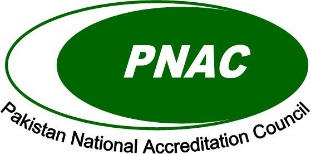 PNACPakistan National Accreditation Council1-Constitution Avenue,Opposite Prime Minister Office, G-5/2,Islamabad, Pakistan.Tel: 051-9206044, 9214065Fax: 051-9209510, 051-9222312F-01/17Issue Date: 30/08/18Rev No: 02    Application form for the Accreditation of Halal Certification Body                 Please type or write clearly                 Please type or write clearlyHalal Certification Body (HCB) Address Halal Certification Body (HCB) Address Halal Certification Body (HCB) Address Halal Certification Body (HCB) Address Halal Certification Body (HCB) Address      				Postcode 	Halal Certification Body (HCB) Address Tel: Halal Certification Body (HCB) Address Fax:Halal Certification Body (HCB) Address Person to whom enquiries about this application should be directed  Halal Certification Body (HCB) Address Name of Contact:Halal Certification Body (HCB) Address Designation:Halal Certification Body (HCB) Address Address: Halal Certification Body (HCB) Address Halal Certification Body (HCB) Address      				Postcode	  Halal Certification Body (HCB) Address Tel:Fax:      			E-mail:Details of sub-offices/marketing offices in other citiesDetails of sub-offices/marketing offices in other citiesDetails of sub-offices/marketing offices in other citiesDetails of sub-offices/marketing offices in other citiesThis application is for (tick appropriate boxes)  	New accreditation as a Halal Certification Body for;                           Halal (scope)-------------------------------------------------- 	Extension of scope This application is for (tick appropriate boxes)  	New accreditation as a Halal Certification Body for;                           Halal (scope)-------------------------------------------------- 	Extension of scope For new accreditation only: I enclosed (tick boxes)  	A copy of the HCBs Quality Manual  	 	Applicant fee-see note belowFor new accreditation only: I enclosed (tick boxes)  	A copy of the HCBs Quality Manual  	 	Applicant fee-see note belowBefore completing the rest of this form, please read the following notesBefore completing the rest of this form, please read the following notesThis form is divided into 6 parts, which  must be completed: Part1- About yourselves  	 	 Part 2 - About your staff 	 	 Part 3 - Scope of application  	  	  		 Part 4 - About your quality system      Part 5 - Other approvals  		 Part 6 - Declaration   		            For more information from PNACTelephone:  051-9214065, 9222310 Fax:            051- 9209510, 9222312PNAC’s Criteria Documents Applicant CAB should study documents in Info Pack. i.e.,Agreement between PNAC and an accredited HCB Accreditation Conditions for Halal Certification Bodies (Part 1&11)Fee schedule Need more space Give additional information on separate paper sheets if required for more clarity of the information provided.Applicant feeRemember to enclose your applicant fee with this form. Fee is applicable in all cases such as first time application, scope extension and renewal etc. Please make cheques payable to PNAC. The application fee is non-refundable.Confidentiality All information provided by CAB shall be kept Confidential. 		        Title 	     Name					        Title 	     Name			NamePositionOrganisationAddress Address Address Address      					Postcode 	Tel:					Fax:OrganisationAddress Address Address Address      					Postcode	 Address Tel:					Fax:Owned by an individual		 	          Owned by public limited CompanyOwned by a private company/partnership         Part of learned/tech institution Owned by a public body/nationalised industry  Part of an academic institutionOther: Please describe 	Yes   No: describe the main activities of the CAB Name ReligionQualifications Relevant Experience Name ReligionQualifications Relevant Experience Name ReligionQualifications Relevant Experience Name ReligionQualifications Relevant Experience Name ReligionQualifications Relevant Experience Name ReligionQualifications Relevant Experience Name ReligionQualifications Relevant Experience Name ReligionQualifications Relevant Experience Name ReligionQualifications Relevant Experience Name ReligionQualifications Relevant Experience Name ReligionQualifications Relevant Experience Name ReligionQualifications Relevant Experience Name ReligionQualifications Relevant Experience Name ReligionQualifications Relevant Experience Name ReligionQualifications Relevant Experience Name ReligionQualifications Relevant Experience Name ReligionQualifications Relevant Experience Name ReligionQualifications Relevant Experience Name ReligionQualifications Relevant Experience Name ReligionQualifications Relevant Experience Name ReligionQualifications Relevant Experience Name ReligionQualifications Relevant Experience Name ReligionQualifications Relevant Experience Name ReligionQualifications Relevant Experience Name ReligionQualifications Relevant Experience Name ReligionQualifications Relevant Experience Name ReligionQualifications Relevant Experience Name ReligionQualifications Relevant Experience Name ReligionQualifications Relevant Experience Name ReligionQualifications Relevant Experience Name ReligionQualifications Auditing Field Audit Exp. Name ReligionQualifications Auditing Field Audit Exp. Name ReligionQualifications Auditing Field Audit Exp. Name ReligionQualifications Auditing Field Audit Exp. Name ReligionQualifications Auditing Field           Audit Exp. Name ReligionQualifications Auditing Field           Audit Exp. Name ReligionQualifications Auditing Field           Audit Exp. Name ReligionQualifications Auditing Field           Audit Exp. Name ReligionQualifications Auditing Field Audit Exp.Name ReligionQualifications Auditing Field Audit Exp.Name ReligionQualifications Auditing Field Audit Exp.Name ReligionQualifications Auditing Field Audit Exp.Name ReligionQualifications Auditing Field Audit Exp.Name ReligionQualifications Auditing Field Audit Exp.Name ReligionQualifications Auditing Field Audit Exp.Name ReligionQualifications Auditing Field Audit Exp.Name ReligionQualifications Auditing Field ExperienceName ReligionQualifications Auditing Field ExperienceName ReligionQualifications Auditing Field ExperienceName ReligionQualifications Auditing Field ExperienceName ReligionQualifications Auditing Field Audit Exp.Name ReligionQualifications Auditing Field Audit Exp.Name ReligionQualifications Auditing Field Audit Exp.Name ReligionQualifications Auditing Field Audit Exp.Name ReligionQualifications Auditing Field Audit Exp.Name ReligionQualifications Auditing Field Audit Exp.Name ReligionQualifications Auditing Field Audit Exp.Name ReligionQualifications Auditing Field Audit Exp.Name ReligionQualifications Auditing Field Experience Name ReligionQualifications Auditing Field Experience Name ReligionQualifications Auditing Field Experience Name ReligionQualifications Auditing Field Experience Name ReligionQualifications Auditing Field Audit Exp.Name ReligionQualifications Auditing Field Audit Exp.Name ReligionQualifications Auditing Field Audit Exp.Name ReligionQualifications Auditing Field Audit Exp.Name ReligionQualifications Auditing Field Audit Exp.Name ReligionQualifications Auditing Field Audit Exp.Name ReligionQualifications Auditing Field Audit Exp.Name ReligionQualifications Auditing Field Audit Exp.Name ReligionQualifications Auditing Field Audit Exp.Name ReligionQualifications Auditing Field Audit Exp.Name ReligionQualifications Auditing Field Audit Exp.Name ReligionQualifications Auditing Field Audit Exp.Name ReligionQualifications Auditing Field Audit Exp.Name ReligionQualifications Auditing Field Audit Exp.Name ReligionQualifications Auditing Field Audit Exp.Name ReligionQualifications Auditing Field Audit Exp.Name ReligionQualifications Auditing Field Audit Exp.Name ReligionQualifications Auditing Field Audit Exp.Name ReligionQualifications Auditing Field Audit Exp.Name ReligionQualifications Auditing Field Audit Exp.Name ReligionQualifications Auditing Field Audit Exp.Name ReligionQualifications Auditing Field Audit Exp.Name ReligionQualifications Auditing Field Audit Exp.Name ReligionQualifications Auditing Field Audit Exp.Sr. No.Cat. CodeCategoryCategory Example1AFarming 1 (Animals)animals; fish; egg production; milk production; beekeeping; fishing; hunting; trappingYes 	NoQuality Manual reference/other Comments1.   Has the copy of the Quality Manual provided with this application?If "No" give reason 2. Has the policy and procedures for the operation of the HCB identified in the Quality    Manual?3. Have the documented procedures for control of the changes to the Quality System Documentation provided?4. Has the Quality Manual contain charts showingThe organisation structure of      HCB. The relationship to any parent organisation?Availability of resources to carry out the task? 5. Has the Shariah expert held the responsibility alone and with authority to identify and accept/reject related Halal matters according to Shariah?6. Has the QMR the responsibility and authority to identify quality problems and initiate effective solutions?7. Has the HCB been held legally responsible for its activities?8. Has the quality manual referred to the availability of financial resources to carry out the Halal Certification activities? Yes 	NoQuality Manual reference/other Comments1. Has the documented quality procedures identified for auditing all HCB systems?2. How frequently quality audits are held?2. How frequently quality audits are held?3. Has the records of quality audits maintained?4. Has the HCB's quality system reviewed at regular intervals?5. How frequently review of the quality system is conducted?Yes 	NoQuality Manual reference/other Comments1. Has the Quality System identified the provisions for the proper supervision of qualified/unqualified staff?2. Have appropriate standards of professional ability, Islamic knowledge, qualifications and experience been prescribed for managerial posts? 3. Are documented training arrangements and records available?Yes NoQuality Manual reference/other Comments1. Are all procedures fully documented?2. Are the documents referred above made available to all concerned sections?Yes 	NoQuality Manual reference/other Comments1. Is there a prescribed system for maintaining records?2. Are there arrangements for ensuring the accuracy, completeness and confidentiality of all records?4. Does and how long the HCB retains the original recorded observations and derived data?Yes 	NoQuality Manual reference/other Comments1. Has the HCB documented procedure for handling complaints/anomalies?2. Does the HCB keep records of complaints/anomalies and actions taken?Yes 	NoQuality Manual reference/other Comments1. Does the HCB sub-contract assessments/audits2. Does the CB has a documented policy on sub-contracting?3. Does the HCB have a register of all sub-contractors used and a record of sub-contracted work?Yes 	NoQuality Manual reference/other Comments1. Does the HCB have a documented policy on the procurement of supplies and support services?2. Does the HCB keep records of such suppliers?Yes 	No1. Does the HCB complies with the requirements of PS 4992:2010 and PNAC accreditation requirements and guidelines. 1. Does the HCB complies with the requirements of PS 4992:2010 and PNAC accreditation requirements and guidelines. Area of non-compliance Rectified by (date)If "No" then in which specific areas do not comply, and when non-compliance will be rectified?If "No" then in which specific areas do not comply, and when non-compliance will be rectified?If "No" then in which specific areas do not comply, and when non-compliance will be rectified?If "No" then in which specific areas do not comply, and when non-compliance will be rectified?Name & address of approval bodyScope of accreditation/approval and number of certificate (if any)Period of accreditation/approvalPeriod of accreditation/approvalStartExpiry Date6.1 	That the Certification Body applies to PNAC for accreditation for (please tick appropriate boxes)    	Halal(Scope as per Annex A)	An extension in scope of existing accreditation.      6.2. 	That the organisation agrees to conform with PNAC requirements, upon accreditation, as detailed in the Agreement [F-01/18]. 6.3. 	That I enclose a copy of Quality Manual (see Note below) 6.4. 	That I enclose a cheque (payable to PNAC) as the Applicant fee  ________  and I understand that this fee is non-refundable. (See Note below). 6.5. 	That I understand the procedures of accreditation system and functions. 6.6. 	That I declare that the information given in this form is correct to the best of my knowledge and belief  Signed	_____________________________		      Date ________________Note: PNAC will not process application until it has received Quality Manual, procedures of the CAB and application fee of PNAC. When completed, return this Form to: The Director Certification Bodies Pakistan National Accreditation Council 1-Constitution Avenue, Opposite Prime Minister Office, G-5/2,Islamabad, Pakistan.Tel: 051- 9214065Fax: 051-9209510, 051-9222312For PNAC use only:Application and Resource Review:Resources are available to conduct timely assessment according to PNAC policies, competence and availability of suitable assessor/experts YES NoRemarks (if any): ________________________________________________________Reviewed By:								Sign & Date